S.NO.BELGE ADIİHALE MAKAMIİHALE KATILIMCISIMERKEZİ İHALE KOMİSYONU1.Mali Teklif Formu  ( Mali Teklif Formu Eksiksiz Doldurulmuş, İmzlanmış ve Mühürlenmiş Olacaktır. )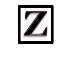 2.İhale Katılım Beyannamesi3.Geçici Teminat4.Tüzel Kişilerde Şirket Tescil Belgeleri veya Şahıs Olarak Başvuranlarda Kimlik Kartı veya Ticari Ünvan Tescil Belgesinin Bilgilerini İçeren Belge5.İmza Sirküleri ( Şirket ise )İmza Beyannamesi  ( Şahıs ise )6.Yetki beyannamesi (Yetkilendirme Yapılmışsa)7.Numune ve/veya Katalog, Broşür8.Şartname Alındı Makbuzu veya Fotokopisi9.Metraj ( Şartnamenin 42.2 Maddesinde Talep Edilmesi Halinde )10.İş Bitirme Belgesi (Yapım İşi)11.Elde  Bulnan İşler Beyannamesi ve Ekindeki Sözleşemeler